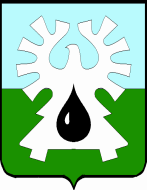 ГОРОДСКОЙ ОКРУГ УРАЙХАНТЫ-МАНСИЙСКОГО АТОНОМНОГО ОКРУГА-ЮГРЫ       ДУМА ГОРОДА УРАЙ        РЕШЕНИЕот 25 апреля 2024 года                                                                                    № 28О поддержке обращения Думы города Няганив Думу Ханты-Мансийского автономного округа - ЮгрыРассмотрев предложение Думы города Нягани о поддержке обращения в Думу Ханты-Мансийского автономного округа – Югры с предложением обратиться в Правительство Ханты-Мансийского автономного округа – Югры с инициативой о расширении категорий граждан, принимающих (принимавших) участие в специальной военной операции, нуждающихся в улучшении жилищных условий, имеющих право на получение мер поддержки на улучшение жилищных условий, Дума города  Урай решила:1. Поддержать обращение Думы города Нягани в Думу Ханты-Мансийского автономного округа – Югры с предложением обратиться в Правительство Ханты-Мансийского автономного округа – Югры с инициативой внесения изменений в  Постановление Правительства Ханты-Мансийского автономного округа – Югры от 09.09.2023 № 450-п «О мерах по обеспечению жилыми помещениями лиц, участвующих в специальной военной операции на территориях Украины, Донецкой Народной Республики, Луганской Народной Республики, Запорожской, Херсонской областей, членов их семей и внесении изменений в некоторые постановления Правительства Ханты-Мансийского автономного округа – Югры», в части распространения на членов семьи, погибшего участника специальной военной операции, следующих мер поддержки:1) переселение в первоочередном порядке из жилых помещений, расположенных в жилых домах, признанных аварийными, и являющихся для них единственными;2) предоставление субсидии на приобретение (строительство) жилых помещений в собственность гражданам, состоящим на учёте в качестве нуждающихся в жилых помещениях, предоставляемых по договорам социального найма.2. Предложить Думе города Нягани при подготовке инициативы в Думу Ханты-Мансийского автономного округа – Югры дополнить категории граждан, на которые будут распространяться меры поддержки, следующими лицами: 1) участники специальной военной операции, пропавшие без вести, и члены их семей;2) члены семей участников специальной военной операции, погибших (умерших) вследствие увечья (ранения, травмы, контузии) или заболевания, полученных ими в ходе участия в специальной военной операции.3. Направить настоящее решение в Думу города Нягани.Председатель Думыгорода  Урай                                                                                   А.В. Величко